29 ноября 2019 г. во всех регионах России в составе обязательных общедоступных телеканалах цифрового эфирного телевизионного вещания появятся информационные блоки региональных телеканалов. Блоки будут включены в сетку телеканала «Общественное телевидение России» (ОТР, 9 кнопка в первом мультиплексе цифрового эфирного телевидения). В Оренбургской области на канале ОТР будет вещать региональный телеканал «Оренбургское региональное телевидение» (ОРТ) АО «ТВЦ «Планета». Вещание будет происходить утром с 06:00 до 08:00 и вечером с 17:00 до 19:00. С 14 на 15 ноября 2019 г. Оренбургский филиал РТРС на всех 103 объектах телевещания поэтапно выполнит технические работы по изменению настроек передающего оборудования первого мультиплекса. В тот момент, когда работы будут завершены и сигнал первого мультиплекса начнет транслироваться с измененными параметрами, это может вызвать сброс настроек на некоторых моделях телевизионных приемников у населения. Зрителям необходимо будет просто провести перенастройку телеканалов: автоматическую или ручную.На заседании оперативного штаба по переходу Оренбургской области на цифровое телевещание 01.11.2019 было рекомендовано органам местного самоуправления проинформировать жителей в зоне цифрового эфирного наземного телевещания как о предстоящем появлении популярного регионального телеканала в цифровом телеэфире, так и о возможных затруднениях с приемом цифрового телевидения после перенастройки сети РТРС и о необходимых действиях в этих случаях. Разместить данную информацию в печатных СМИ, в местах массового скопления людей, в учреждениях образования, здравоохранения и социальной защиты, в торговой сети и т.д. В федеральном телеэфире транслируется информационный ролик о включении регионального канала в телеканал ОТР.В то же время, крайне важно обеспечить весь спектр мероприятий поддержки, проводившихся при переходе региона с аналогового на цифровое телевидение.На уровне сельских поселений провести учет «групп риска», т.е. той части населения, которая с наибольшей вероятностью не сможет самостоятельно восстановить прием цифрового телесигнала.По уже отлаженной схеме привлечь волонтеров, которые в случае необходимости помогут пожилым одиноким людям перенастроить цифровое оборудование. Крайне важно использовать базы данных о телезрителях, которым в период отключения требовалась помощь волонтеров: велика вероятность, что именно эти люди будут обращаться снова. До изменения параметров цифрового телесигнала и на следующий день после изменения параметров, провести заседания штабов по данному вопросу.В.В. Луппов78-61-22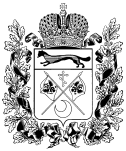 ДЕПАРТАМЕНТИНФОРМАЦИОННЫХ ТЕХНОЛОГИЙОРЕНБУРГСКОЙ ОБЛАСТИул. 9 Января, 64, г.Оренбург, 460046Телефон (3532) 78-62-42, факс (3532) 78-62-75http://www.dit.orb.ru;e-mail:office46@mail.orb.ruГлавам городских округов и муниципальных районов Оренбургской области _________________ № _______________ На № ____________ от _______________О включении регионального канала в телеканал ОТРИ. о. заместителядиректораД.С.Вечеренко